 Мастер-класс выполнения объёмной аппликации "Золотой колосок" для детей старших групп.Цель: Расширение знаний детей о произрастании зерновых культур.Задачи: - закрепление навыков работы с клеем;- развитие чувства композиции и эстетического вкуса.Для данной работы потребуются следующие материалы: клей, полоски жёлтой бумаги различной длины и ширины, синий картон формата А5.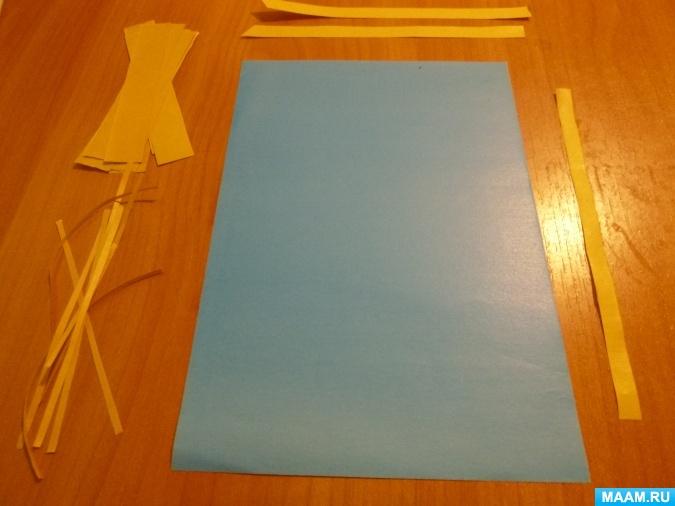 Широкие полоски склеить краями, чтобы получились "петельки"- это зёрна пшеницы. Длинную тонкую полоску приклеить посередине картона - стебель.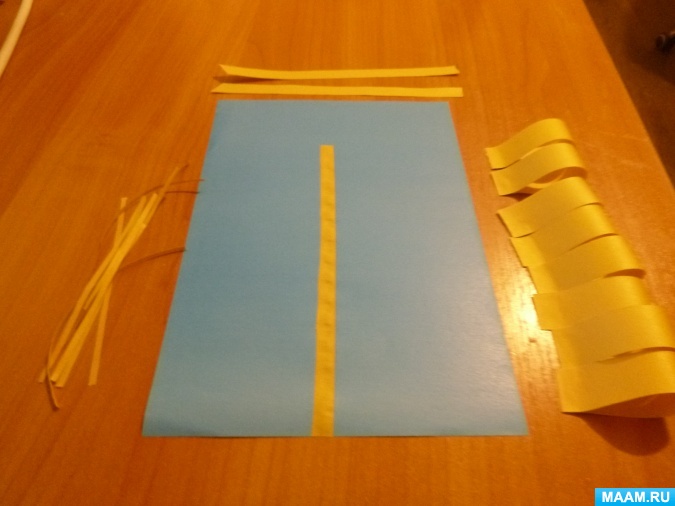 Отступив от края стебля приклеить "петельки-зёрна", располагая их по диагонали и вкладывая друг в друга.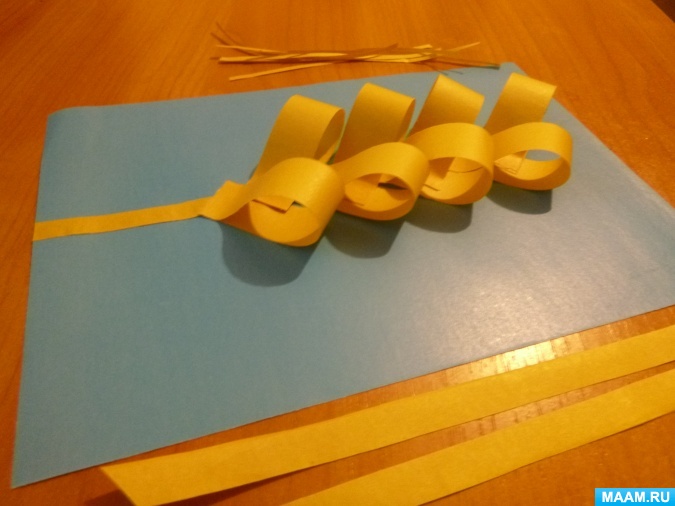 Между зёрен вклеиваем тонкие полоски бумаги - колосковые чешуйки. Внизу стебля приклеиваем полоски со скошенным краем - листья. Листья сгибаем и приклеиваем к картону так, чтобы согнутая часть свободно свисала.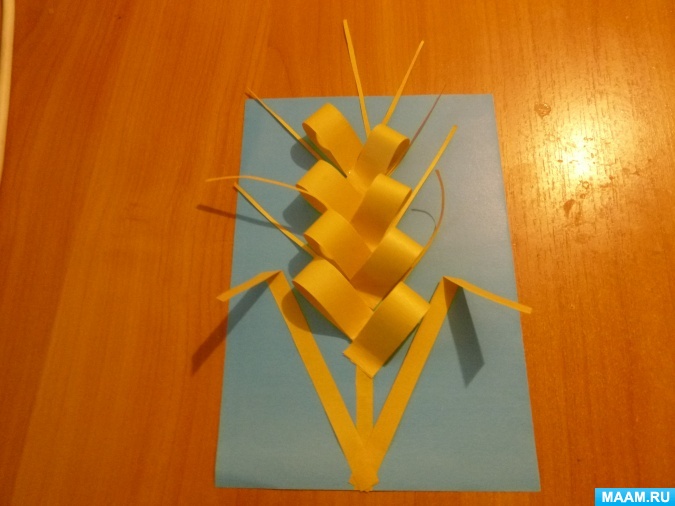 Аппликация готова!Предварительная работа с детьми:- беседа о происхождении хлеба на нашем столе, способах выращивания зёрен и их дальнейшей обработки для получения муки;- загадки про хлеб;- пословицы и поговорки, связанные с хлебом;- чтение и обсуждение украинской народной сказки "Золотой колосок";